Дедушкин рассказ о космосе17 Ноя 2014, Автор: adminЗагрузка...— Андрюшка, у тебя столько машинок дома — воскликнул дедушка, который приехал в гости. — Наверно, когда вырастешь, станешь водителем?— Деда, я хочу водить самый большой грузовик на свете — карьерный самосвал!— Хорошая мечта. А в моем детстве все мальчики и девочки мечтали стать космонавтами.— Почему, деда? Ведь водителем намного интереснее?— Тогда как раз первый человек в космос полетел. Он был героем для всех людей. Никто не знал, сможет он туда долететь и вернуться обратно или нет. Он был смелым и настоящим героем. Перед взлетом улыбался и шутил, хотя наверняка боялся неизвестности.— А что там в космосе, деда?— Садись поудобнее, сейчас расскажу.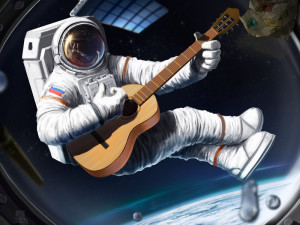 Ты наверняка уже знаешь, что мы живем на планете. То, чем мы дышим, воздух, есть только рядом с планетой. Чем выше над землей поднимаешься, хоть в горах, хоть на воздушном шаре, тем меньше воздуха и сложнее дышать.А в космосе воздуха нет вообще.Если космонавт выйдет из космического корабля без специального защитного костюма — скафандра, в который через шланг подается воздух для дыхания, то сразу же умрет в вакууме.И если корабль получит даже маленькую пробоину, через нее быстро выйдет весь воздух и люди тоже погибнут. Поэтому в космонавты идут только самые смелые люди. Люди, которые могут быстро устранить любую проблему на корабле. Для этого их очень долго обучают на Земле, на точной копии космического корабля.Это только в мультфильмах космонавты садятся в летающую тарелку без скафандра и мигом долетают до другой планеты. На самом деле туда добираются несколько лет. И люди до сих пор побывали только на Луне, спутнике нашей планеты. До других планет космические аппараты долетали без людей. Ученые изучают другие планеты по снимкам и анализам, передаваемым с космических аппаратов. Для того, чтобы первые люди, которые отправятся их покорять, были в безопасности.Еще тогда, когда первый космонавт Юрий Гагарин пролетел вокруг Земли и вернулся обратно живым, люди мечтали о покорении космических далей и чужих планет. Сочиняли фантастические рассказы, снимали мультфильмы и фильмы о космосе.Мы с радостью впитывали в себя всю информацию о космосе. И хором пели песню о том, что на Марсе будут яблони цвести.Нам казалось, что еще несколько лет и мы сможем все побывать в этом загадочном космосе. Но космонавтика — слишком дорогое удовольствие, тем более что пока людям хватает ресурсов и места на своей планете. Поэтому ученые не спешат покорять чужие миры. Хоть и планируют, строят, экспериментируют.Ты знаешь, что уже много лет ученые проверяют возможности людей и растений для выживания на Марсе. Хотят высадить там лишайники — самые неприхотливые растения, которые за годы и десятилетия подготовят почву для боле сложных растений, которые смогут высадить колонисты.Первые люди, которые полетят на Марс, останутся там навсегда. Поэтому ученые психологи проверяют людей на совместимость, закрывают несколько человек в небольшое помещение, чтобы понять как они смогут там существовать вместе, не ругаясь. Это важно для подбора первой команды, которую отправят на Марс, так как людей в ней будет мало.Пока у человечества нет таких космических аппаратов, которые могут взлететь повторно с чужой планеты и довезти людей и грузы до Земли. А это значит, что людям придется очень долго жить вместе, то есть всегда. И вместе строить и выживать на чужой планете.Первые колонисты будут ученые, испытатели. Они построят базу для исследований, вырастят растения и животных, чтобы было что кушать. У них родятся там дети, а потом внуки, которые тоже станут учеными. И постепенно люди покорят эту далекую планету.— А чтобы строить дома на Марсе, там будет нужен карьерный самосвал?!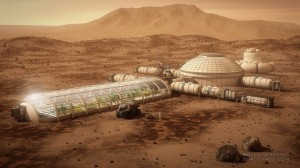 — Нет, Андрюша, самосвал там не сможет ездить. Он работает потому, что горит бензин. А бензина и воздуха, без которого гореть ничего не может, на Марсе нет. Для покорения космоса строят специальные машины. Они работают на солнечных батареях. Светит солнце — они работают. Наступила ночь, кончился заряд — отдыхают, ждут новой подзарядки от солнечных лучей.— А если не успеешь доехать до дома, то где спать? В аппарате?— Эти аппараты пока ездят без людей. Управляются дистанционно, как телевизор от пульта. Сидишь на диване, нажимаешь кнопочки, телевизор показывает местность, по которой движется аппарат, а он едет туда, куда ты захочешь.— Дед, это же можно и без Марса, дома поиграть. Папа на компьютере танки, машины и самолеты водит.— Так то игра, а здесь все по-настоящему. В игре можно врезаться в стену и тебе ничего не будет. А если в космосе аппарат из-за тебя сломается, то получишь от начальства по пятое число. И больше никто тебе управлять им не даст.— Значит папу в космонавты не возьмут — у него постоянно машинки ломаются.— Не только из-за этого. В космонавты берут молодых, сильных и здоровых ученых. Людей, которые любят физику, химию, астрономию и другие науки. А твой папа к физкультуре и наукам ни как не относится. Он продавец. А продавцов туда не берут, не нужны они там, как и деньги.— Как, в космосе не нужны деньги?— Да, там работают для того, чтобы деньги были когда вернутся на землю. А в космосе все уже куплено. Еда доставляется вместе с космонавтами за счет работодателя. Одежда тоже лишняя там не нужна. Так что в космосе ни деньги, ни те кто их забирает, не нужны.— Как интересно, деда… А меня в космонавты возьмут?— Если будешь делать зарядку, заниматься физкультурой в детском саду и школе, хорошо учиться и стремиться всей душой в космические дали, то все может быть.— Попрошу папу найти мультик про космонавтов. Вдруг и правда мне понравится быть космонавтом.— Давай, внучок, изучай профессии. Потом будет легче сделать выбор.А что ты, малыш, знаешь о работе и жизни космонавтов?